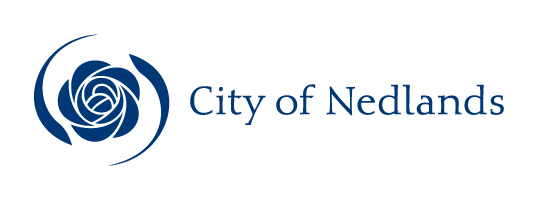 AgendaSpecial Council Meeting30 June 2020Dear Council MemberA Special Meeting of the City of Nedlands is to be held on Tuesday 30 June 2020 online via Teams commencing at 5.30 pm for the purpose adopting the 2020/21 Annual Budget and any available Responsible Authority Reports.A Livestream link for the public is available on the City’s website.The public can continue to participate by submitting questions and addresses via the required online submission forms at:http://www.nedlands.wa.gov.au/intention-address-council-or-council-committee-form  http://www.nedlands.wa.gov.au/public-question-time  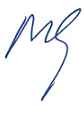 Mark GoodletChief Executive Officer25 June 2020Table of ContentsCity of NedlandsNotice of a Special Meeting of Council to be held online via Teams and livestreamed for the public and onsite in the Council Chambers, 71 Stirling Highway, Nedlands (Councillors Only) on Tuesday 30 June 2020 at 5.30 pm for the purpose adopting the 2020/21 Annual Budget and any available Responsible Authority Reports.Special Council AgendaDeclaration of OpeningThe Presiding Member will declare the meeting open at 5.30 pm and will draw attention to the disclaimer below.Present and Apologies and Leave of Absence (Previously Approved)Leave of Absence		Nil.(Previously Approved)Apologies		None at distribution of this agenda.DisclaimerMembers of the public who attend Council meetings should not act immediately on anything they hear at the meetings, without first seeking clarification of Council’s position. For example, by reference to the confirmed Minutes of Council meeting. Members of the public are also advised to wait for written advice from the Council prior to taking action on any matter that they may have before Council.Any plans or documents in agendas and minutes may be subject to copyright. The express permission of the copyright owner must be obtained before copying any copyright material.Public Question TimeA member of the public wishing to ask a question should register that interest by notification in writing to the CEO in advance, setting out the text or substance of the question.  The order in which the CEO receives registrations of interest shall determine the order of questions unless the Mayor determines otherwise. Questions must relate to a matter affecting the City of Nedlands. Addresses by Members of the Public Addresses by members of the public who have completed Public Address Session Forms to be made at this point. Disclosures of Financial and/or Proximity InterestThe Presiding Member to remind Councillors and Staff of the requirements of Section 5.65 of the Local Government Act to disclose any interest during the meeting when the matter is discussed.A declaration under this section requires that the nature of the interest must be disclosed.  Consequently, a member who has made a declaration must not preside, participate in, or be present during any discussion or decision-making procedure relating to the matter the subject of the declaration.However, other members may allow participation of the declarant if the member further discloses the extent of the interest. Any such declarant who wishes to participate in the meeting on the matter, shall leave the meeting, after making their declaration and request to participate, while other members consider and decide upon whether the interest is trivial or insignificant or is common to a significant number of electors or ratepayers.Disclosures of Interests Affecting ImpartialityThe Presiding Member to remind Councillors and Staff of the requirements of Council’s Code of Conduct in accordance with Section 5.103 of the Local Government Act.Councillors and staff are required, in addition to declaring any financial interests to declare any interest that may affect their impartiality in considering a matter.  This declaration does not restrict any right to participate in or be present during the decision-making procedure.The following pro forma declaration is provided to assist in making the disclosure."With regard to the matter in item x ….. I disclose that I have an association with the applicant (or person seeking a decision). This association is ….. (nature of the interest).As a consequence, there may be a perception that my impartiality on the matter may be affected. I declare that I will consider this matter on its merits and vote accordingly."The member or employee is encouraged to disclose the nature of the association.Declarations by Members That They Have Not Given Due Consideration to PapersMembers who have not read the business papers to make declarations at this point.Adoption of Annual Budget 2020/21 Executive SummaryThe 2020/21 Annual Budget, as specified in this report, is presented to Council for adoption.Recommendation to CouncilThat Council approves:the City of Nedlands Statutory 2020/21 Annual Budget as detailed in the Attachments to this report representing a 0.0% increase in rates income when compared to 2019/20.the following rates in the dollar of GRV based on the predominant purpose for which the land is held:Residential			a rate of 6.558 cents in the dollar Residential Vacant Land	a rate of 8.220 cents in the dollar Non-Residential		a rate of 7.314 cents in the dollar Minimum Rate Payment Pursuant to Section 6.35 of the Local Government Act 1995 a minimum rate to be imposed based on the predominant purpose for which land is held:Residential Property			a rate of $1,484Residential Vacant Property	a rate of $1,968 Non-Residential Property		a rate of $1,957Rate Payment OptionsIn accordance with Section 6.45 of the Local Government Act 1995, the City of Nedlands provides the options of one or four instalments for the payment of rates, with interest (subject to legislative change) and administration fees applicable as follows: An amount of 5.5% per annum interest to be charged if a four-instalment option is selected An administration charge of $48 is to be applied to four instalment options if selected: and The following dates be set for payment of rates by instalments22 September 20202 November 2020 21 January 2021 29 March 2021Late Payment InterestIn accordance with Section 6.51(1) and subject to Section 6.51(4) of the Local Government Act 1995 and Regulation 70 of the Local Government (Financial Management) Regulation 1996, adopts an interest rate of 8% (a reduction from the 11% previously charged) for rates and costs of proceedings to recover charges that remain unpaid after becoming due and payable. Schedule of Fees & ChargesThe Schedule of Fees and Charges to be applied are attached to this report. Noting that the majority of fees and charges have been maintained at 2019/20 rates with the exception of those that relate to 3rd party contracts eg Nedlands Community Care or Management Licence Fees resolved previously by Council.Waste Management Fees have been maintained at 2019/20 levels; the City has not increased these fees for 3 years.  Reserve FundsApproves the following transfer from reserves of $1.53M to fund capital expenditure projects: Plant Replacement Reserve			$  35,200 **City Development Reserve 			$200,000North Street Reserve				$200,000Building Replacement Reserve		$164,000All Abilities Play Space Reserve		$  66,000Underground Power Reserve		$872,505** this transfer expires this reserveCreation of Reserve FundsThe creation of the following Cash Backed Reserves (purpose of Reserve as stated below) in accordance with Section 6.11(1) of the Local Government Act 1995: Lawler Park Infrastructure ReserveThis reserve is established to receive a donation from the Hackett Civic Association to fund the specific requests of the Association within Lawler Park, the specific request are for covered seating, an item of exercise equipment and a plaque acknowledging the donation.Elected Member FeesIn accordance with Section 5.99 and 5.98 of the Local Government Act 1995, set the fees as following:Mayor			$31,149 Council Member	$23,230 In accordance with Section 5.98 and 5.98A of the Local Government Act 1995, set the Allowance as following:Mayor			$63,354 Deputy Mayor		$15,839 In accordance with Section 5.99A of the Local Government Act 1995, set the sets the ICT (Information Communication Technology) Allowance as follows:Mayor			$3,500 Councillors		$3,500 Other MattersThe CEO to submit an application of membership to the West Australian Local Government Association (WALGA) at a cost of $20,000.Variance ReportingA percentage or value to be used in the reporting of material variances for 2020/21 Financial Year of $10,000 or 10%, whichever is the greater.COVID-19 Matters Applies the principles as per Special Council Meeting of 14th April 2020.Asset Disposition The budget includes a land asset disposition subject to a sound business case to be developed immediately following adoption of the 2020/21 budget, and that the proceeds are placed in the Major Projects Reserve for the purposes intended by that Reserve.Point Resolution Child Care Centre Service Commence review of the Point Resolution Child Care Centre Service and to present the results and recommendations of that review to the September Meeting of Council.Underground Power Project – Design Costs The operational expense budget includes design costs of $180,000 for the design of Underground Power in Hollywood East, Nedlands North and Nedlands West. Noting that Western Power have revised their design estimates (approx. $755,000 higher than originally quoted) and that this information was received too late to be included in the 2020/21 budget.  The CEO will bring the accurate estimates to Council in July and will propose to fund the additional costs using funds in the Underground Power Reserve Fund.ABSOLUTE MAJORITY REQUIREDDiscussion/Overview The 2020/21 City of Nedlands budget has been developed to reflect the principles of prudence, sound financial management, in consideration of the prevailing economic environment. Additionally, the recommendations from the Special Council meeting of 14th April 2020 have been considered in the budget preparations and are reflected in the statements presented.Requests that the CEO prepares the draft 20/21 budget.based on a zero overall dollar value increase on rates and waste; andtargeting the following Financial Ratios which will assist the City’s increased fiscal response to COVID-19 and ensure future financial viability and ensure continued emphasis on asset renewal.Liquidity (Current) Ratio 1.10, or 0.80 if borrowing for underground power. Asset Consumption Ratio 0.6Asset Renewal Funding Ratio 0.9Asset Sustainability Ratio 1.10Debt Service Cover Ratio 2.0, or 1.8 if borrowing for underground powerOperating Surplus Ratio 0.01, or -0.15 if borrowing for underground powerOwn Source Revenue Coverage Ratio 0.4The development of the budget has been influenced by the City’s Strategic Community Plan and by recent Global matters caused by the COVID-19 pandemic.  In April 2020 The Hon David Templeman MLA Minister for Local Government; Heritage; Culture & the Arts implemented a COVID-19 Response Order outlining a number of provisions available to Local Governments, the City of Nedlands has considered the provisions and adopted what it believes are the most financially prudent for its Community, whilst also providing for long term sustainability.  The Economy, Response Order and Strategic Community Plan have all been factors in the development of the 20201/21 budget.City income is roughly 2/3rds rates income and 1/3rd a combination of fees & charges, grants and interest earnings.  It is critical that to ensure services to the community that the budget is struck as normal in June, rather than delaying the budget adoption, to allow sufficient cash flow for much needed projects within the Community and to support the economy.The City has implemented a zero-based approach to its budgets, where each expense item has been justified, given the challenging economic conditions a number of savings have been made across the operations, examples of reductions are:precinct plans have been reducedcosts relating to nuisance issues such as noise testing, mosquito monitoring, removal of asbestos on public landreduction in Ranger servicesNo salary increases across the boardWhilst the 2020/21 budget preparation has been more challenging than previous years it represents a natural progression of the work the Administration has been undertaking over the last few years in terms of reviewing efficiencies across the business and questioning expenditure at every opportunity.Overview of the Budget A summary of the 2020/21 Rate Setting Statement Rate Setting Statement ($million)Rates revenue for 2020/21 is based on a 0% increase in yield, and minimum rates have remained at consistent levels with 2019/20. Noting 1.25% of rates revenue has been identified as being required each year up to 2023/24 to repay borrowings taken out to fund the Hollywood Underground Power Project and to fund future Underground Power Projects.The decision to maintain rates revenue at 2019/20 levels is an acknowledgement that the Community is facing challenges given the tough economic conditions recently experienced and is consistent with the approach of other Local Governments.Average rates in 2020/21 are $2,963 which compares favourably to average rates in 2019/20 of $2,980, a reduction of 0.06%.The proposed Differential Rates for 2020/21 were advertised on 1st June 2020 and public submissions were invited. No public submissions have been received.The majority of fees and charges have remained at the same levels as were set in 2020/21, the exceptions are those relate to 3rd party contracts. Total revenue for parking is expected to decline due to the City’s COVID-19 response.Interest income is expected to decrease in 2020/21 due to the impact of the global economy and in particular the low interest rate environment. No additional borrowings have been included in the 2020/21 budget and the City continues to pay down debt and not to take advantage of the Response Orders’ option to delay repayment of debt.Overview of Operational ExpenditureOperational BudgetApproximately 70% of all operational spend is non-discretionary, meaning that the City has existing services, contracts in place, or statutory commitments to those expenses and must bear the increases in these areas, for example: given recent events including the catastrophic bush fire season and the COVID-19 pandemic it is predicted that insurance premiums across the board will increase. As discussed earlier in this report, each item of operational expenditure is closely monitored and justified by the CEO and Executive Team with a focus on;realising operational efficienciesservice reviews. greater transparency in resource allocation decisions; value for money analysis and accountability for use of resources. employee cost efficiencies resulting in savings for the coming financial year will continue to be identified wherever possible.The operational budget contains several planning related projects necessitated by the implementation of the new planning scheme e.g. the Nedlands Town Centre Precinct Plan, the Broadway, and Waratah Precinct Plans.  Budgets have been reduced for several business units for 2020/21 except for staffing related to planning and associated flow on functions (building and environmental health), which accounts for an addition to staffing.   Some of the initiatives included in our budget development include:Local Planning Scheme 3 initiatives. Underground Power – continuing design on the remaining lots in the City, subject to a further Council report in July.Business improvement initiatives – ensuring that our processes are as efficient as possible and aligned to policy;Regular business unit reviews, to match community demandStrategic Recreation Plan – continuation of the work commenced in 2019/20Master Planning – funds have been set aside to fund a Master Plan which is likely to eventuate as a result of the Strategic Recreation Plan outcomesCommunity PlanLand Investment Strategy; andService reviews – in particular those that have been impacted by changing environmental factors.The most recent formal consideration of WALGA membership by Council, was at its 28 November 2017 Ordinary Meeting of Council, where a notice of motion to re-join WALGA was lost.  It has therefore been 2 years and 7 months since Council has formally considered its position on this matter.   The impetus for including this in the 20/21 budget report is primarily driven by the fact that the Local Government Insurance Scheme is likely to offer significant savings when the City’s insurance is put to the market this year, and a pre-condition for accessing those savings is membership of WALGA.   When insurances were tested in the market last year the LGIS tender offered potential annual savings of more than $100,000 (after membership costs) over the nearest alternative tender.  Beyond the potential financial incentive to join WALGA, Council may consider the following:is an organisation whose membership is made up entirely of councillorsWALGA provides a platform for advocacy to the State and Federal GovernmentWALGA has a simplified and legislatively protected panel procurement system, allowing for easier access to the open marketplace for goods and servicesWALGA provides advice to local governments, unlike the Department of Local Government which does not have the capacity to do so.Overview of Capital ExpenditureDuring the 2020/21, the City will be investing $7.89M (including incomplete / in-progress projects carried forward from 2019/20 of $0.99) in capital projects.The 2028 Strategic Community Plan identified that the community remains concerned about the City’s deteriorating assets, and that corrective action must take place to ensure the community’s vision can be realised.  The budgeted capital program recognises those concerns and includes several key projects consistent with our stated goal of bringing infrastructure to a condition of ‘good’ within 13 years. The capital works are partially funded through the following sources:a transfer from Reserves of $435,200grants and contributions of $2.18MCapital ProgramKey Projects for 2020/2021The requirement for the $750,000 is for the replacement of our current and dated finance/human resource and budgeting capabilities, which has been identified as a representing a key risk by the Audit and Risk Committee.This will prove to be a major exercise as it will consist of several components:Identification of a solution to meet our needsData Cleaning and Migration to the new solutionTemporary resourcing so that staff can be engaged in implementation and learning the new systemsCost of the new solutions, then the associated annual maintenance and support.We will be approaching the market in a different manner looking to achieve an outcome and not looking to just replace like for like. Buying like for like creates challenges as the organisations work to show off features and functions forgetting the outcomes. In approaching the market with our agreed outcomes, we can obtain a better result and more effective solution that meet our needs.The deficiencies of our current system have been the subject of several important Audit issues which will be fully addressed going forward.Reserves The main purpose of establishing cash backed Reserve funds is to strategically accumulate funds for known future capital project initiatives and to smooth the rating impact of funding for major, multi-year capital projects. In addition to the existing cash backed Reserves which have specific purposes and identified timelines for the use of accumulated funds, the City has, is recommending the establishment of a new reserve as follows;Borrowings The City of Nedlands does not intend to take out any new borrowings in 2020/21. Borrowings outstanding at 2020/21 year end are estimated to be approx. $4.1m The City has actively adopted a prudent approach to borrowings not only to minimise its exposure but to effectively gear up for future projects of a significant nature outlined in the Long-Term Financial Plan. Budget Ratios The City’s Financial Ratios and Budget Ratios for the past two years are presented below shown below.The Operational Guidelines (see attachment 5) provide recommended minimum standards for the various ratios.  These are guidelines and the City is able to work outside of the standard ratios providing it does so with it overall financial health in hand and with a plan to return to the standards in future.  The 2020/21 Budget combined with the  COVID-19 emergency is a time when it is appropriate to consider the minimum ratios that the City should adhere to in order to ensure the City maintains financial viability, while supporting the Statement of Principles and has such set itself targets in April 2020.  Additional ratios and metrics have been included to the normally presented financial ratios to provide a more fulsome overview of the financial position of the City.Liquidity (Current) RatioLiquidity refers to how quickly and cheaply an asset can be converted into cash.  This ratio provides information on the ability of a local government to meet its short-term financial obligations out of unrestricted current assets.The Standard is met at 1.0, or 100%. The proposed Liquidity Ratio is 1.10, or 0.80 if borrowing for underground power.  Operating Surplus Ratio (or Financial Performance Ratio)If a local government consistently achieves a positive operating surplus ratio and has soundly based long term financial plans showing that it can continue to do so in future, having regard to asset management and the community’s service level needs, then it is considered financially sustainable. A positive ratio indicates the percentage of total own source revenue available to help fund proposed capital expenditure, transfer to cash reserves or to reduce debt. A negative ratio indicates the percentage increase in total own source revenue (principally rates) that would have been required to achieve a break-even operating result.The basic standard is met at 0.01 to 0.15.  The standard is advanced at >0.15. The proposed standard is 0.01, or -0.15 in the event of funding underground power.Funds After OperationsAn indicator of the objective that the local government should generate a surplus of rate revenue plus untied grants after meeting operating outflows for the purpose of contributing to its capital program and financing activity. An increasing ratio over time suggests an improvement in the local government’s overall capacity to fund capital acquisitions and support its financing activities.Measured as a percentage of general funds provides an indication of the size of the surplus relevant to the local government’s discretionary revenue.The basic standard is met at >0.01.Own Source Revenue Coverage Ratio (Coverage Ratio)A local government’s ability to cover its costs through its own taxing and revenue efforts.The basic standard is met at 0.40 to 0.60.  The intermediate standard is met at >0.6 to 0.9.  The advanced standard is met at >0.9. The proposed standard is 0.40.PPE (Property Plant & Equipment)An indicator of the objective that the value of local government fixed assets (after depreciation) should at least keep pace with inflation over time. An improving average ratio (after allowing for the impact of inflation on valuations) indicates the local movement is increasing its PPE asset stock which may indicate a capacity to maintain and improve service levels.The ratio for 2020/21 is affected negatively by the disposal of a property worth $3.3m thereby reducing the written down value of PPE compared to 2019/20.Infrastructure An indicator of the objective that the value of local government fixed assets (after depreciation) should at least keep pace with inflation over time. An improving average ratio (after allowing for the impact of inflation on valuations) indicates the local movement is increasing its Infrastructure asset stock which may indicate a capacity to maintain and improve service levels.The reducing ratio is due to lower level of infrastructure capital works program budgeted in 2020/21.Asset Sustainability Ratio (ASR)This ratio approximates the extent to which assets managed by a local government are being replaced as these reach the end of their useful lives. It is calculated by measuring capital expenditure on renewal or replacement of assets, relative to depreciation expense. Expenditure on new or additional assets is excluded.The standard is met at 0.90.  The standard is improving at 0.90 to 1.10. The proposed standard is 1.10.Asset Consumption Ratio (ACR)This ratio seeks to highlight the aged condition of a local government’s stock of physical assets. If a local government is responsibly maintaining and renewing / replacing its assets in accordance with a well prepared asset management plan, then the fact that its Asset Consumption Ratio may be relatively low and/or declining should not be cause for concern – providing it is operating sustainably.The basic standard is met at 0.50 to <0.60.  The standard is improving at 0.60 to 0.75. The proposed Asset Consumption Ratio is 0.6.Cash reservesAn indicator of the level of cash reserves available to the local government to fund future activities. An increasing ratio suggests the local government has an improved capacity to fund capital acquisitions and support financing activities.BorrowingsAn indicator of the level of principal on past borrowings owed by the local government to external parties. An increasing ratio over time suggests the local government is using borrowings to fund capital acquisitions which will require repayment in future periods.The basic standard is met at <0.5.Debt Service Cover RatioA local government’s ability to service debt is measured by the ‘Debt Service Cover Ratio’. This is the measurement of a local government’s ability to produce enough cash to cover its debt payments.The basic standard is met at 2.0 to <5.0.  The standard is advanced at >5.0.The proposed standard is 2.0 or 1.8 if borrowing for underground power. The main impact being the recognition of the owners’ portion of short-term borrowings for the underground power project as a liability on the City’s balance sheet.The City is in the fortunate position of having a strong debt servicing capacity.  This will allow is to consider adding debt to undertake projects such as the underground power or other stimulus projects that may arise.  It may also allow consideration of support to worthwhile community group projects.Average Rates (non-minimum)An indicator of the average rate revenue per assessment for the period. An analysis of the change in average rates over multiple periods can help assess the impact changes in rating policy is having on ratepayer’s contribution levels over time.Key Relevant Previous Council Decisions:Adoption of the City’s Corporate Business Plan 2014 to 2018 at its meeting of 20 June 2013.Adoption of the City’s Strategic Community Plan “Nedlands 2028” at its meeting of 22 May 2018.Adoption of the City’s COVID Response at its Special Council Meeting 14 April 2020.ConclusionThe 2020/21 budget has been prepared in conjunction with the Corporate Business Plan, the COVID-19 Response Order supports a 0.0% rate increase.ConsultationRequired by legislation:				Yes 	No Required by City of Nedlands policy: 		Yes 	No As required by the Local Government Act 1995, the City advertised proposed differential rates on 01 June 2020, inviting comments over a period of 21 days.  The advertised rates proposed a 0.0% increase in rates revenue compared to 2019/20.  In building its budget the City takes the requests from the community throughout the year and presents the information to Councillors at briefing sessions. Councillors also bring feedback from the Community to the briefing sessions. This process captures the communities concerns relative to the immediate and ongoing needs in relation to services the City is able to provide. This process is more comprehensive and in-depth mechanism for garnering community feedback on budgetary issues that matter to the community than a single annual request for feedback.Strategic ImplicationsHow well does it fit with our strategic direction?Great Governance and Civic LeadershipWe value our Council’s quality decision-making, effective and innovative leadership, transparency, accountability, equity, integrity and wise stewardship of the community’s assets and resources. We have an involved community and collaborate with others, valuing respectful debate and deliberation.”The adoption of the annual budget addresses the operations and programs of the City of Nedlands as identified in the context of our 10-year Financial Plan and the five-year capital works programme.Who benefits?The 2020/21 budget has been developed with the interests of the Community in mind, it strives to achieve the right balance of capital investment and financial responsibility.Does it involve a tolerable risk?Financial risk assessments have been incorporated in decision making around the preparation of the 2020/21 Budget, the biggest risk is the potential for a slowdown in rate payments due to prevailing economic conditions.  Cash Flow Management is key to mitigating this risk. A risk management approach has been applied throughout the preparation of the 2020/21 Annual Budget to ensure the ongoing maintenance, upgrade or replacement of the City’s buildings and infrastructure and other assets.  A stronger focus on Asset Management is also improving the City’s ability to assess and deliver its future capital and maintenance needs.Do we have the information we need?The draft 2020/21 Annual Budget has been considered in stages over the past 3 months.  Councillors have reviewed proposals presented by Administration at a series of budget workshops held in April, May and June. Budget/ Financial ImplicationsCan we afford it? The 20/21 budget has been drafted:with a focus on maintaining capitals works for renewal purposes and to continue to support economic activity; andbased on no overall increase of cost to the ratepayer for the rates and waste service charges.Affordability in the 20/21 budget development will be guided through the application of the financial ratios and are dealt with earlier in this report.  For easier understanding the Department of Local Government and Communities Operational Guidelines on Financial Ratios are provided in Attachment 5.How does the option impact upon rates?This budget has a 0% impact upon rates revenue increase for 2020/21.Declaration of ClosureThere being no further business, the Presiding Member will declare the meeting closed.Council30 June 2020ApplicantCity of NedlandsEmployee Disclosure under section 5.70 Local Government Act 1995Nil.DirectorLorraine Driscoll – Director Corporate & StrategyCEOMark GoodletAttachmentsAnnual Budget 2020/21.Operating Budget by Business Unit 2020/21.Capital Works and Acquisition Budget 2020/21.Schedule of Fees & Charges 2020/21 andLocal Government Operational Guidelines – Financial RatiosOperating Revenues $   33.58Operating Expenses ($31.99)Net Operating Surplus $1.59Add Capital Grants $2.18Net Income $3.77Adjust for: Capital Expenditure ($7.89)Loan Repayments & Lease Payments($1.79)Net Reserve Funds Created ($ 2.94)Opening Funds $0.99Add back Non-Cash Expenses $4.47Asset Disposal Proceeds $3.41Surplus/Deficit $0.02$   MFootpath Rehabilitation$1.09Road Rehabilitation $0.85        Drainage Rehabilitation $0.12        Grant Funded Projects $3.12 Building Construction  $0.57 Major Projects $0.09 Parks & Reserves Construction $0.72     Plant & Equipment $0.17     ICT $1.19Furniture & Equipment $0.001Total for 20/21  $7.89$   MContinuation of footpath rehabilitation on sections of Stirling Highway $0.58Design for drainage infrastructure upgrades on Government Road & Dalkeith Road to avoid local flooding and facilitate new laneway construction $0.12Brockway Road Lemnos to Underwood Shared Path Stage 1  $0.42Safe Active Streets Project Stage-2 (Dalkeith to Rockton Road) $0.90      Nedlands Golf Club Greenkeeper Shed $0.05Parks ProjectsUpgrade Hamilton park Softfall and Shade Sails Bishop Road Reserve access improvements to River Foreshore  Cruickshank Reserve Passive recreation upgrade adjacent to Tennis Court$0.05$0.03$0.02Replacement Finance System $0.75Total for 20/21  $2.92Reserve  Purpose Lawler Park InfrastructureThis reserve is established to receive a donation from the Hackett Civic Association to fund the specific requests of the Association within Lawler Park, the specific request are for covered seating, an item of exercise equipment and a plaque acknowledging the donation.Budget Ratios2020/212020/212019/20TargetBudget ActualCurrent Ratio0.80 - 1.100.930.99Operating Surplus0.01 or  -0.15 (UGP)0.050.09Funds After Operations0.010.250.24Own source revenue coverage ratio0.41.001.03PPEN/A(0.85)0.06InfrastructureN/A3.274.32Asset sustainability ratio1.11.501.44Asset consumption ratio0.60.590.59Cash ReservesN/A0.360.24Borrowings<0.50.170.23Debt Servicing2.0 - 1.83.243.95Average Rates (GRV)N/A$2,963$2,980